3.1.2. A felsőmocsoládi öreg hárs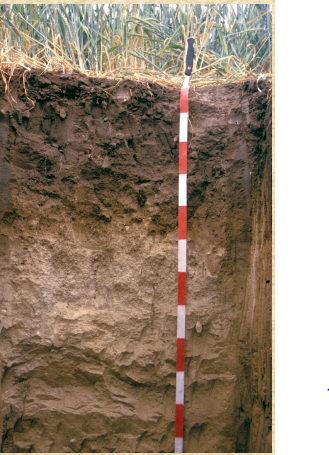 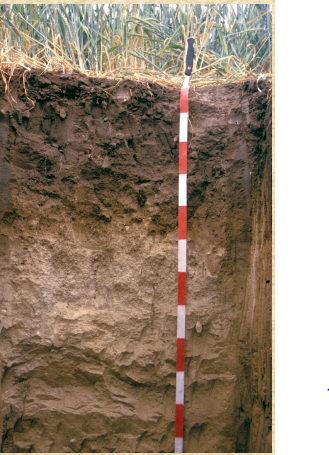 Források:http://talaj.hu/wp-content/uploads/2017/06/TE_es_a_TALAJ_ONLINE_2017.pdfhttp://evfaja.okotars.hu/fa/2011/az-oreg-harsfa-felsomocsolad